«Аллея памяти»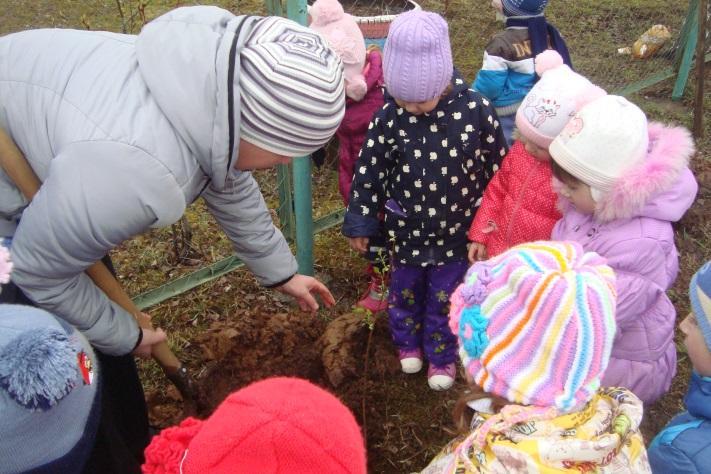 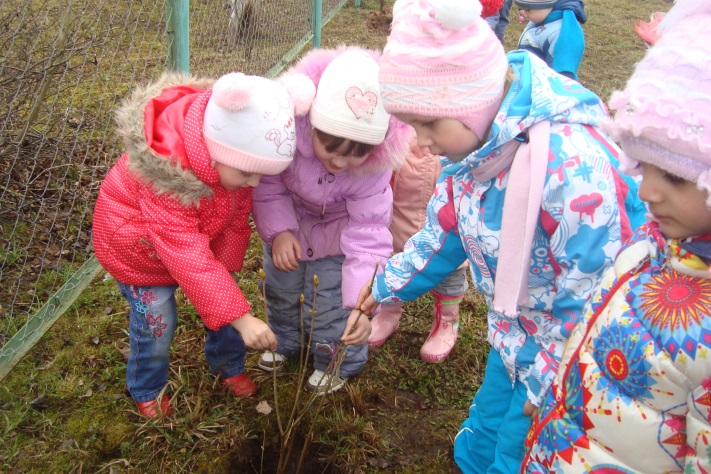 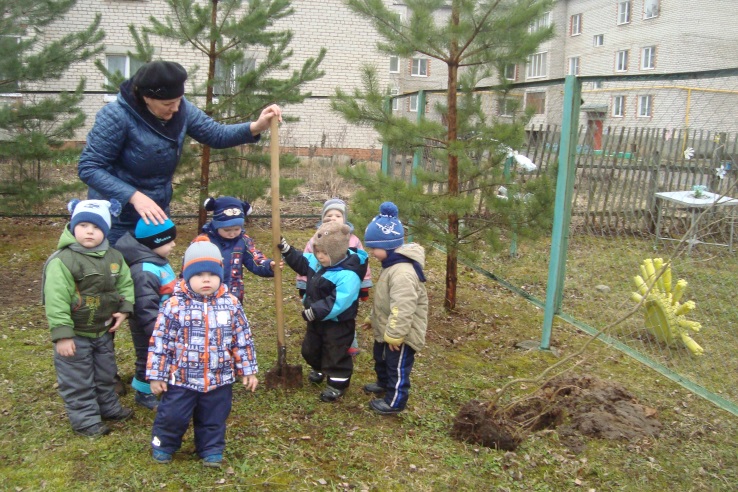 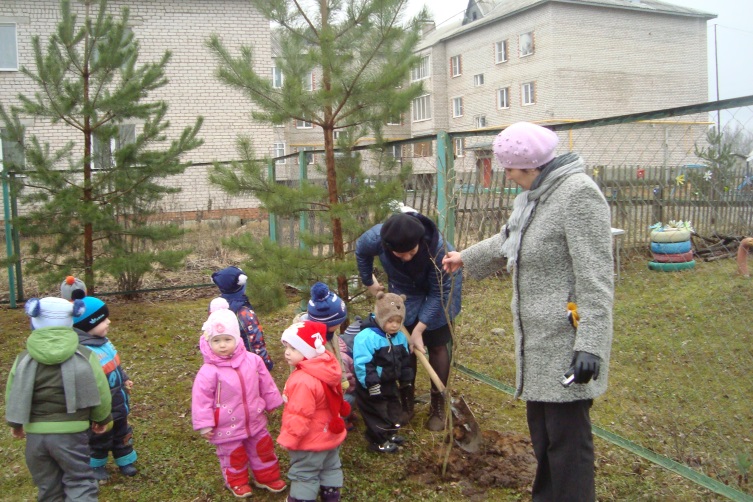 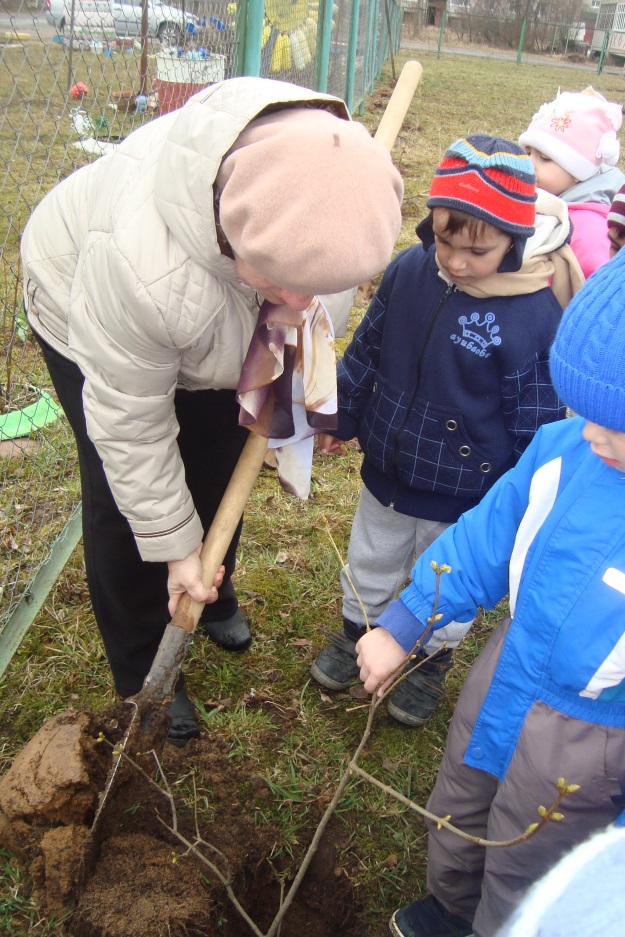 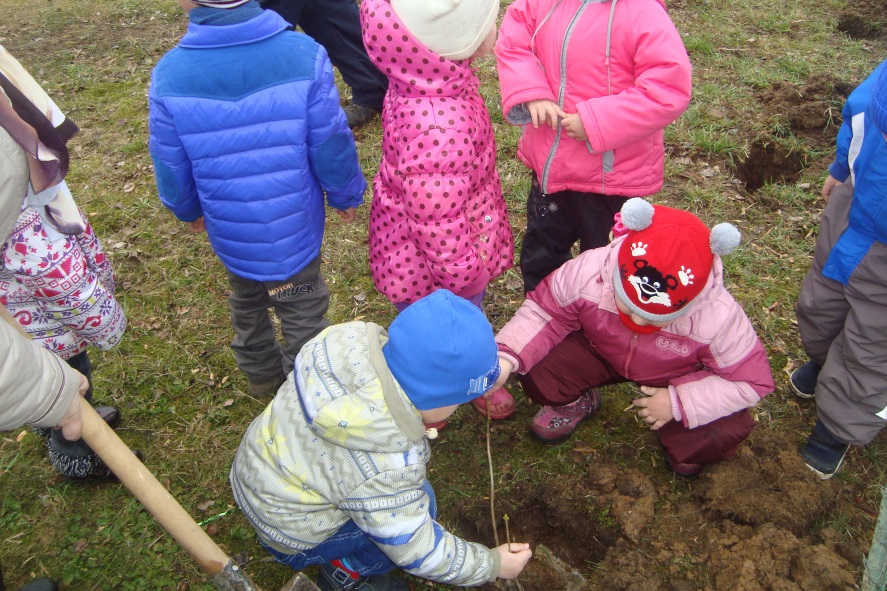 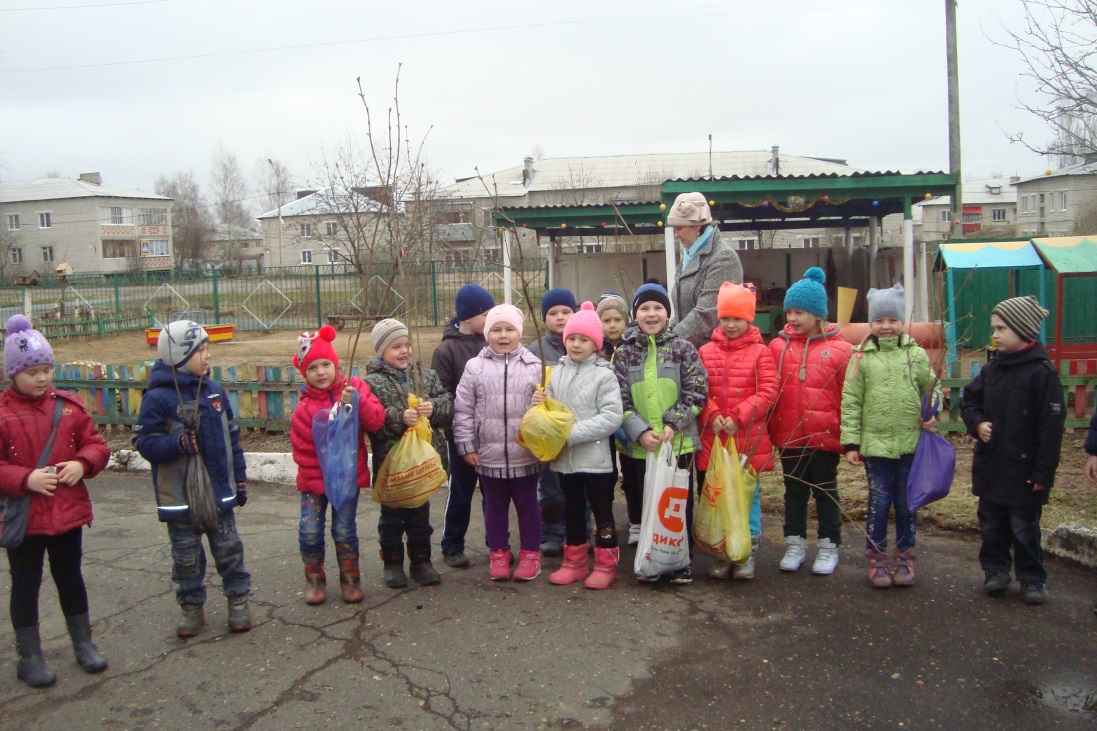 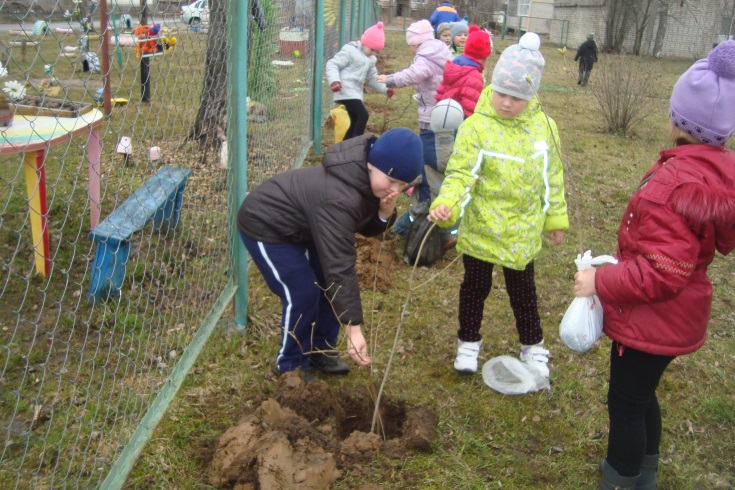 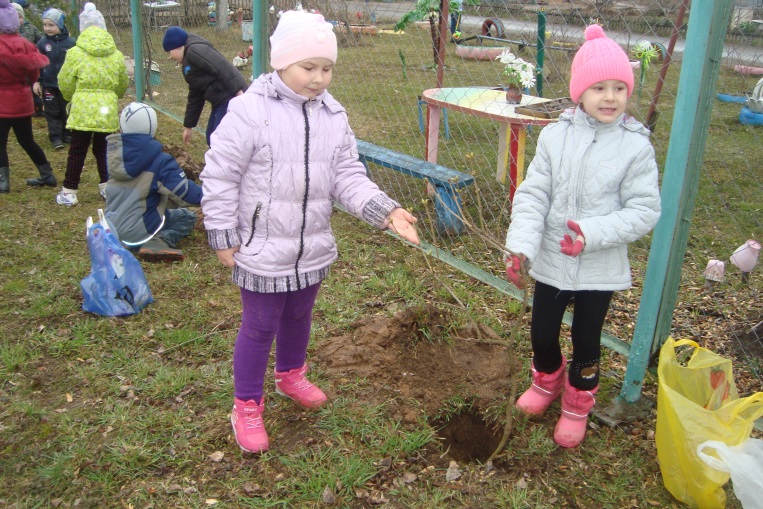 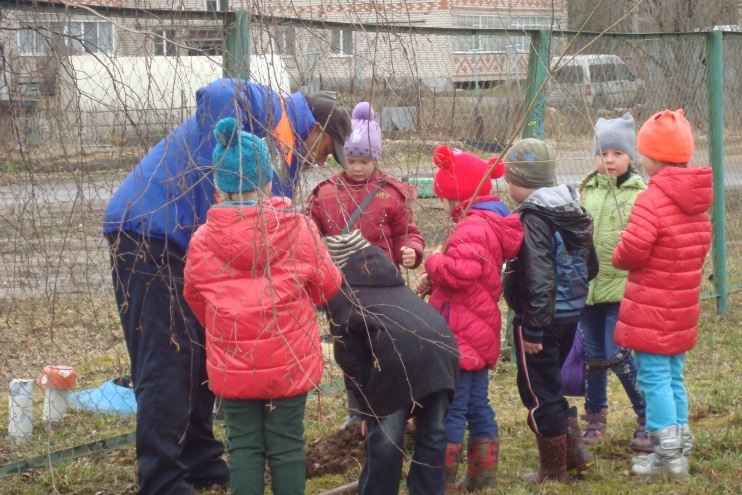 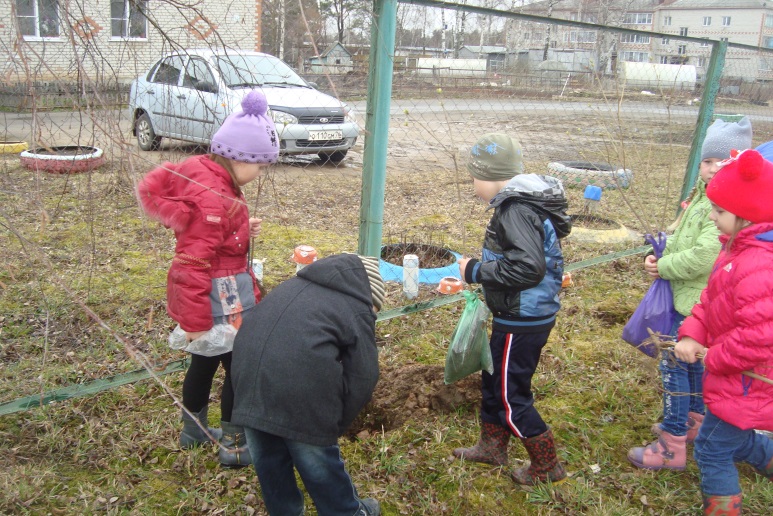 